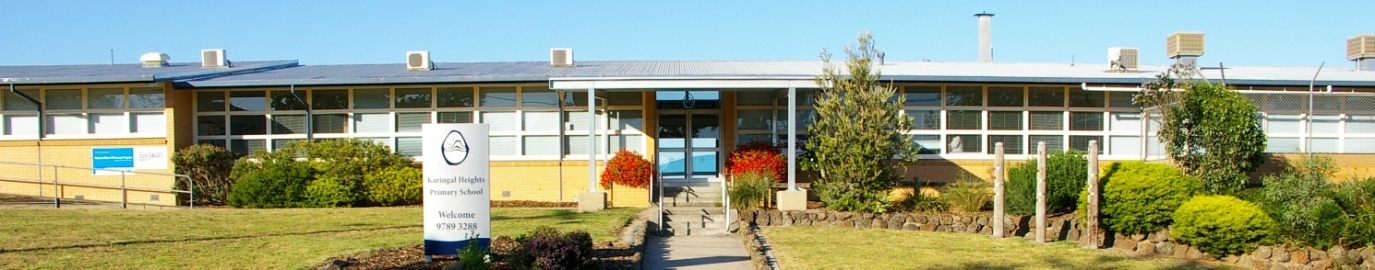   School CouncilMinutes  School CouncilMinutes  School CouncilMinutes  School CouncilMinutesAttendeesFiona McKenzie, Di Morris, Stacey Taylor, Kerryn Riley, Pauline Horton, Rachel Weber, Sally TaylorDate:Time:Chairperson:Minute Taker:Apologies:2nd May, 20184:00Fiona McKenzieKerryn RileyJade GavinNoItemActionAction PlanRegular Meeting1Minutes of the Previous MeetingMinutes of the Special Meeting Motion:“That the minutes of the School Council meeting 15th March be accepted.”Moved:  Di MorrisSeconded: Sally TaylorCarriedMotion:“That the minutes of the special meeting of 15th March be accepted” Moved: Fiona McKenzieSeconded: Pauline HortonCarried2Correspondence In-NilCorrespondence Out-NilMotion:“That the correspondence be accepted.”Moved: Seconded: Carried3Principal’s ReportMotion:“That the Principal’s Report be accepted.”Moved: Stacey TaylorSeconded: Fiona McKenzieCarried: 4FinanceFinance Report March, 2018Motion:“That the Finance Reports, Finance Summary Report and the statement of Receipts and Payments for March, 2018 be accepted.”Moved:  Kerryn RileySeconded: Rachel WeberCarried5Fundraising Verbal ReportSpecial Lunch Thursday 7th June, 2018Sausage Sizzle Sunday 1st July, 2018Motion:“That the Fundraising Report be accepted.”Moved: Kerryn RileySeconded: Stacey TaylorCarriedFundraising group will get together to discuss Special Lunch and further 2018 fundraising. They will then talk to Pauline to discuss the logistics of their ideas.Pauline will give the fundraising group the relevant paperwork for the Sausage Sizzle closer to the date.6Buildings and Grounds  Verbal report re attendance by Kerryn and Pauline at DET ‘Bricks and Mortar’ and ‘Asbestos’ training. Buildings and Grounds committee did a walk around and took photographs of items that require attendance. Kerryn and Pauline will contact the relevant people re this as soon as possible.Motion: “That the Buildings and Grounds report be accepted.” Moved: Fiona McKenzieSeconded: Di MorrisCarried7Student VoiceMotion:“That the Student Voice report be accepted”.Moved:  Kerryn RileySeconded: Di MorrisCarried9Breakfast Club  Verbal ReportMotion:“That the Breakfast Club report be accepted”.Moved: Kerryn RileySeconded: Pauline HortonCarriedGeneral BusinessPolicies:Administration of Medication Health Care NeedsImmunisation PolicyInfectious DiseasesThe ‘Administration of Medication Policy’ is an operational policy and does not need to be passed by School Council. It is included for your information.The ‘Health Care Needs Policy’ is an operational policy and does not need to be passed by School Council. It is included for your information.The ‘Immunisation Policy’ is an operational policy and does not need to be passed by School Council. It is included for your information.The ‘Infectious Diseases Policy’ is an operational policy and does not need to be passed by School Council. It is included for your information.Additional Information:Additional Information:Additional Information:Next Meeting:    13th June, 2018Next Meeting:    13th June, 2018Next Meeting:    13th June, 2018